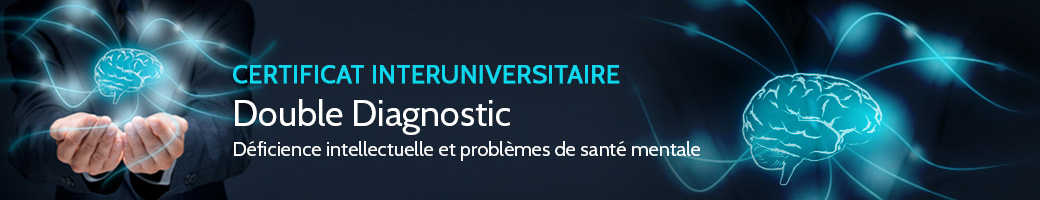 Programme des cours 2019Remarque : les cours en italique sont encore à confirmerHoraire de cours : le mardi de 17h30 à 20h30Lieux de cours :à l’UNamur : Salle de séminaire B33, Faculté de médecine, bâtiment biologie, 4ème étage, 61 rue de Bruxelles, 5000 Namur.à l’UMONS : Salle de cours Wxxx , Place Warocqué, 17 (2ème étage, aile gauche) à 7000 Monsà l’ULB: auditoire P.P. Lambert du CHU Brugmann, Place Van Gehuchten 4 - 1020 Bruxellesà l’HUDERF (ULB) : salle de séminaire du Service de Pédopsychiatrie de l’HUDERF (Avenue Jean-Joseph Crocq 15 à 1020 Bruxelles)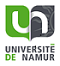 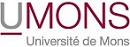 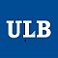 DateCoursEnseignantsLieux de coursModule 1 : Comprendre les caractéristiques biopsychosociales liées au double diagnosticModule 1 : Comprendre les caractéristiques biopsychosociales liées au double diagnosticModule 1 : Comprendre les caractéristiques biopsychosociales liées au double diagnosticModule 1 : Comprendre les caractéristiques biopsychosociales liées au double diagnostic08/01L’intervention auprès des personnes en situation de Double Diagnostic : Quelques défis à rencontrer … maintenant !Pr.Ghislain MagerotteUNamur15/01Retard mental, autisme et troubles psychiatriques durant l’enfance et l’adolescenceSophie CarlierULB29/01Les facteurs étiologiques (génétiques, cognitifs, environnementaux et familiaux) et développementauxPr.Sophie SymannUNamur05/02Les troubles psychiatriques chez les personnes ayant une déficience intellectuelle et /ou l’autisme : Repères cliniques généraux et approfondissement de la problématique des psychosesDr.Gaëtan Hourlay et Nathalie DelvenneUNamurModule 2 : Maitriser les démarches et l’utilisation des outils de prévention, de diagnostic et de traitement du double diagnosticModule 2 : Maitriser les démarches et l’utilisation des outils de prévention, de diagnostic et de traitement du double diagnosticModule 2 : Maitriser les démarches et l’utilisation des outils de prévention, de diagnostic et de traitement du double diagnosticModule 2 : Maitriser les démarches et l’utilisation des outils de prévention, de diagnostic et de traitement du double diagnostic12/02Les outils de dépistage et de diagnostic adaptés aux personnes présentant un double diagnosticVéronique HouchardUNamur19/02Séminaire 1 relatif aux outils : Exemples concrets d’applications des grilles avec des cas cliniquesVéronique HouchardUNamur26/02Présentation générale du Mini PAS-ADD (et du projet de validation de cet outil en français auprès de patients)Pr.Thierry Pham et Audrey VicenzuttoUMONS12/03Les stratégies d'intervention : approche psychanalytique-psychodynamiqueJohan De GroefUNamur19/03Séminaire 2 : analyse de cas cliniques à la lumière de l’approche psychanalytique-psychodynamiqueJohan De GroefUNamur26/03Elaboration d'un dispositif thérapeutique pour patients DD: Oser penser des perspectives de travail ensembleDr Godelieve Baetens UNamur02/04Séminaire 3 : analyse de cas cliniques Dr Godelieve Baetens UNamur23/04Les besoins de repérage des personnes avec un double diagnostic dans les prises en charge institutionnelles, la pratique des ateliersDr.Gaëtan Hourlay et Nathalie DelvenneUNamur30/04Interventions auprès des enfants et adolescentsSophie CarlierULB07/05Séminaire 4 : analyse de cas cliniques d’enfants et/ou adolescentsSophie CarlierULB14/05Séminaire 5 : analyse de cas cliniques en lien avec la problématique des problèmes de santé somatiquesDr. Evelyne PeetersUNamur21/05Approche des psychopathologies sexuelles auprès des personnes présentant un double diagnostic : Les psychopathologies sexuelles chez les personnes DD internées et le risque de passage à l’actePr.Thierry Pham et Audrey VicenzuttoUMONS28/05Psychopharmacologie et double diagnostic: de l'approche clinique globale aux choix thérapeutiques spécifiquesDr.André-Marie MassonUNamur04/06Approches cognitives et comportementales : exemples concrets Pr.Eric Willaye UMONS 11/06Séminaire 6 : analyse de cas cliniques à la lumière des approches cognitives et comportementales Pr.Eric Willaye UMONS 18/06Intérêts et limites des antipsychotiques dans le traitement des personnes avec un double diagnosticDr.Gaëtan Hourlay et Nathalie Delvenne UNamur25/06Approche psychopharmacologique auprès d’enfants et d’adolescentsPr.Sophie SymannUNamur03/09Gestion de l’agressivité (y compris les automutilations) + présentation de cas cliniquesPr.Eric WillayeUMONS10/09Le double diagnostic vécu par un parent+ Le projet pilote La TouneComment gérer l’agressivité et les automutilations ? Claude Meyer Johan De Groef UNamur17/09Les nouvelles politiques en santé mentale en Wallonie et le renforcement de l'offre de soin pour les personnes ayant un double diagnosticPascal Minotte UNamur24/09Séminaire 4 : analyse de cas cliniques d’enfants et/ou adolescentsSophie CarlierULB01/10Séminaire 7 analyse de cas cliniques en relation avec la gestion de l’agressivitéPr.Eric WillayeUMONS08/10Comorbidités somatiques et douleur en santé mentale: quelle prise en charge?Dr Djéa SaravaneUNamurModule 3 : Savoir se repérer dans les aspects juridiques, éthiques et les structures de prise en charge du double diagnosticModule 3 : Savoir se repérer dans les aspects juridiques, éthiques et les structures de prise en charge du double diagnosticModule 3 : Savoir se repérer dans les aspects juridiques, éthiques et les structures de prise en charge du double diagnosticModule 3 : Savoir se repérer dans les aspects juridiques, éthiques et les structures de prise en charge du double diagnostic15/10Séminaire 8 Interventions auprès d’un public double diagnostic atteint de surditéLa BastideAnzaldi AnnaLaurie ConteUNamur22/10Orthopédagogie clinique : stratégies de soutien à l'autodétermination Pr.Marie-Claire Haelewyck et Hélène Geurts UMONS05/11Qualité des services : outils et accompagnement des services + exemples concrets d’évaluation d’un serviceMathilde Boutiflat et Chloe CroesUMONS12/11Eléments de réflexion concernant la pratique des sanctions éducativesDr.Gaëtan Hourlay et Nathalie DelvenneUNamur19/11Séminaires 9 : analyse de cas cliniques en regard de la psychologie communautaireMarie-Claire Haelewyck et Robin BastienUMONS26/11Séminaires 10 : analyse de cas cliniques en regard des sanctions éducativesPh.D Thierry BordignonUMONS03/12Bientraitance et maltraitanceLes stratégies de soutien aux familles et aux professionnels de première ligneJohan De Groef Pr. Ghislain MagerotteUNamur10/12Séminaires 11 analyse de cas cliniques en regard de la bientraitance/maltraitanceJohan De GroefUNamur17/12Aspects éthiques et droits des patients+ Evaluation de la formationVéronique GhesquièreUNIAUNamur